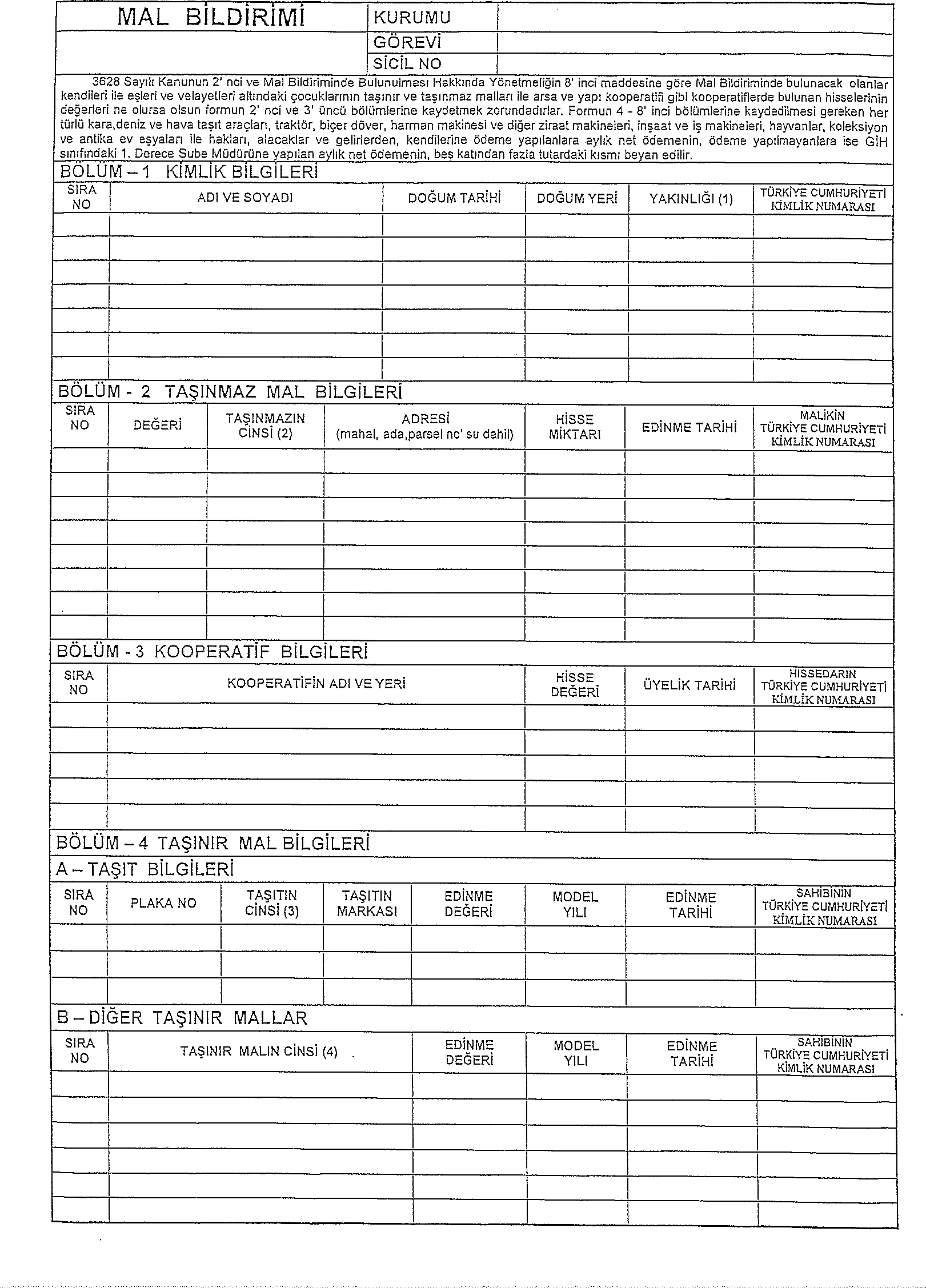 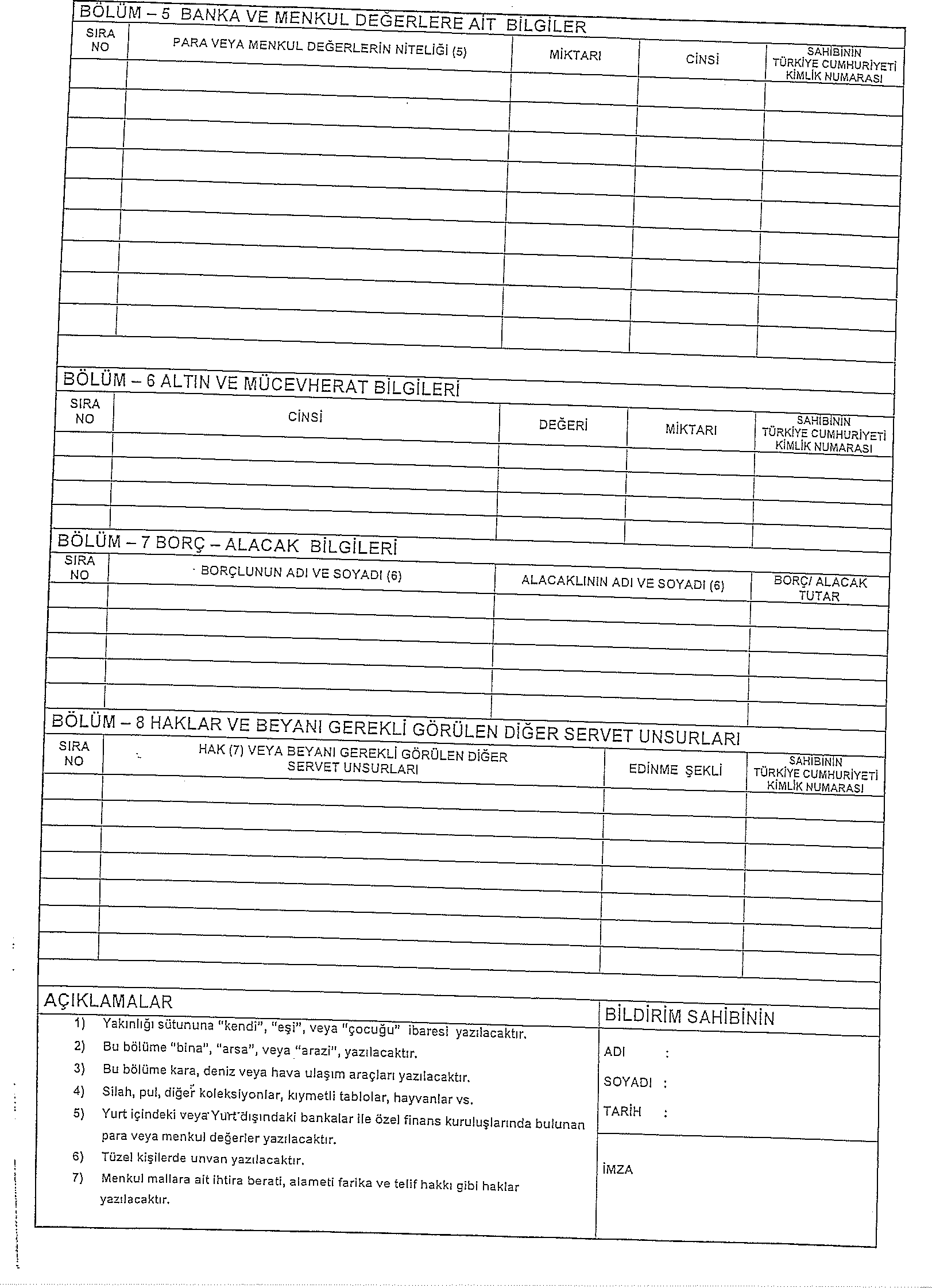 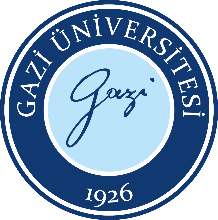 T.C.GAZİ ÜNİVERSİTESİEĞİTİM BİLİMLERİ ENSTİTÜSÜMAL BEYAN FORMUDoküman No:EBE.FR. 0043T.C.GAZİ ÜNİVERSİTESİEĞİTİM BİLİMLERİ ENSTİTÜSÜMAL BEYAN FORMUYayın Tarihi:01.06.2022T.C.GAZİ ÜNİVERSİTESİEĞİTİM BİLİMLERİ ENSTİTÜSÜMAL BEYAN FORMURevizyon Tarihi:T.C.GAZİ ÜNİVERSİTESİEĞİTİM BİLİMLERİ ENSTİTÜSÜMAL BEYAN FORMURevizyon No:T.C.GAZİ ÜNİVERSİTESİEĞİTİM BİLİMLERİ ENSTİTÜSÜMAL BEYAN FORMUSayfa:1/2